5144 E Stop 11 Rd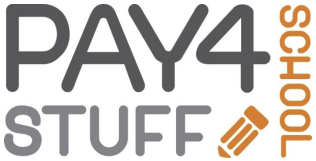 Suite #17Indianapolis, IN 46237P: 1-877-397-2937F: 1-866-480-8550support@pay4schoolstuff.comAdministrative ProfileSchool/Organization Name: ___________________________________________________________________Phone #: _________________________ Tax ID: __________________________  Date: ___________________Physical Address:  ___________________________________________________________________________City: _________________________________________ State: ___________ Zip code: ____________________Mailing Address (if different from physical address): __________________________________________________________________________________________City: _________________________________________ State: ___________ Zip code: ____________________Main point of Contact:Name: _______________________________ Email: _______________________________________________Additional Contact(s):Name: _______________________________ Email: _______________________________________________Name: _______________________________ Email: _______________________________________________Name: _______________________________ Email: _______________________________________________Name: _______________________________ Email: _______________________________________________* Internal Use ONLY *Type of Account:       Basic	  Plus        Pro   Fee $: _________       WaivedCopy of Voided CheckDate:Initials:W-9 ImportedDate:Initials:Bank Account VerifiedDate:Initials:Admin Profile CompleteDate:Initials:Account Approved in Admin ToolDate:Initials: